At Lyndhurst Infant school we believe in a broad and balanced curriculum, as well as focusing on the National Curriculum. We believe in a holistic approach in developing and extending the individual so that they learn skills to use in the workplace and skills that are going to help them to grow into sociable, aspirational and capable people. These are some of the activities your child has participated in this year! 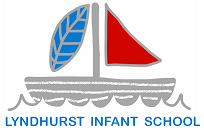 Year RYear 1Year 2Hatching chicks in incubatorEgg Discovery/visit from ‘National Museum of Strange Objects’Big Read Write Week/Alien crash landingFishers Farm TripWOW week (investigations)PJ day for Queen Alexandra Hospital Careers dress up dayAutumn Rotation DayHarvest AssemblyPolice visits Fire Service/Fire engine visitGrandparents day Maths Curriculum week Rainbow TheatreChristmas nativity – Christmas with the aliens Christmas partiesInternational day – Poland Dogs trust visit Attendance Incentive – Movie Night - MinionsChildren’s parade Sports coaches Sports DaySports ReliefWorld Book dayAutism Awareness day Jump Start Jonny visitMaths Enrichment day Art Enrichment day Writing Enrichment dayICT Enrichment day Spring Rotation Day Class AssembliesRhyme Rocket/Phonics Day World Ocean Day Forest DaySummer Fair stallsQueen’s birthday celebrationsALL ABOUT ME weekLyndhurst’s Got Talent Celebration Afternoon/Parent book looksNursery visitsTarget setting meetings with new YR parents 6 weeks in meeting for YR parents Spelling meeting for YR parents Country DancingTrip to the forestAutumn Rotation DayHarvest AssembliesClass AssembliesSports coaches – tennis, rugby, netball & street danceGrandparent’s DayRead Write WeekAlien visitPhonics, reading and spelling meeting for parentsRainbow TheatreChristmas performancesChristmas partiesJump Start Johnny sessionsPicture Book AwardsMetal Man video messagesSuperhero Graduation and dress up dayDog’s Trust VisitsWorld Book DayLibrary visitsMaths weekJelly and treats sale (fund raising)Enrichment Days for ICT, Art, Poetry, Maths and ScienceRhyme Rockets visitPhonics DaySponsored Run Spring Rotation DaySpring assemblyPolish DayWorthing Museum visit Victorian dress up day and school experienceY1 Movie NightWorld Ocean DayBeach tripQueen Elizabeth’s 90th birthday celebrationAutism Awareness DayHomefield Park tripChildren’s ParadeSummer FairForest Schools workAll About Me weekSports DayDental Nurse visitLyndhurst’s Got TalentCountry DancingArundel Castle trip (Sept)Walk round Worthing _ History (Sept)Rugby World Cup taster day (Sept)PJ day for Queen Alexandra Hospital (Sept)Autumn Rotation Day – Art and poetry (Oct)Grandparents day (Oct)Big Read Write Week (Nov)Maths Curriculum week (March)Trip to theatre for Panto (Cinderella) (Dec)Christmas performances (Dec)Winter beach trip (Jan)Expedition to the North pole (Jan)International day – Polish (March)Library trips (Feb)Enterprise activity – making and selling soup (Feb)ICE SKATING (Feb)Dogs trust visit (Feb)Attendance Incentives x 2 with Movie Nights (Feb and May)Musical theatre at Chesswood – Toy Story (March)Children’s parade (June)Sports coaches – netball, orienteering, rugby and danceWorld Book dayAutism Awareness day (March)Sports relief (March)Jump Start Jonny visit (Jan)Maths Enrichment day (Jan)Art Enrichment day (June)Writing Enrichment day (Nov)ICT Enrichment day (March)Spring Rotation Day (April)Class AssembliesLittle Big Sing (June)Rhyme Rocket/Phonics Day (April)Tennis taster dayArchery taster Day (June)Transition visits to Chesswood – Nov initial visit, Buddy Day and additionals for those that requiredMini Olympics with Springfield (at Chesswood)World Ocean Day (June)Forest/DT Day (June)Summer Fayre stallsKite surfer in - Lewis Crathern (July)Dental nurse sessions (July)ALL ABOUT ME weekCircus day (July)Lyndhurst’s Got Talent (July)Leavers Assemblies (July)